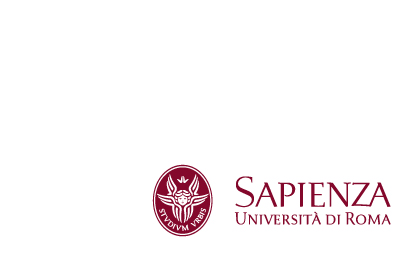 Corso di laurea magistrale a ciclo unico in Medicina e Chirurgia “A”Orario delle lezioni del secondo semestre – a.a. 2020-2021 – I annoI ANNO - II SEMESTRE  inizio lezioni: LUNEDI’ 1 MARZO 2021AULE INTERESSATE:	
aula A – Clinica Ortopedica “Marino Zuco” (Città Universitaria) _ codice aula CU016 N.B * ** per le esercitazioni di Biologia e Genetica e Istologia ed Embriologia, rivolgersi al coordinatore di C.I..*********************************************************Legenda insegnamenti e docenti:Legenda aule: Corso di laurea magistrale a ciclo unico in Medicina e Chirurgia “A”Orario delle lezioni del secondo semestre – a.a. 2020/2021 – II annoII ANNO - II SEMESTRE  inizio lezioni: LUNEDI’ 1 MARZO 2021AULE INTERESSATE:	aula A – Anatomia Umana “Realdo Colombo” e Laboratori (Dip. di Anatomia Umana – Via Alfonso Borelli, 50) _ codice aula RM057* le esercitazioni di Anatomia Umana si terranno nelle apposite aulette presso il Dipartimento di Anatomia Umana.
** Per lo svolgimento dell'attività in Reparto del C.I. di Metodologia Medico Scientifica pre-clinica lo studente deve rivolgersi al Coordinatore del CI Prof. V. Paravati *** lezioni dedicate al modulo di Inglese Scientifico (DOCENTE ANCORA NON DISPONIBILE)Legenda insegnamenti e docenti:Legenda aule: Corso di laurea magistrale a ciclo unico in Medicina e Chirurgia “A”Orario delle lezioni del secondo semestre – a.a. 2020-2021 – III annoIII ANNO - II SEMESTRE  inizio lezioni: MARTEDI’ 2 MARZO 2021AULE INTERESSATE:	aula A – II Clinica Chirurgica “P. Stefanini” (Policlinico Umberto I) _ codice aula PL003aula A – Anatomia Umana “Realdo Colombo” e Laboratori (Dip. di Anatomia Umana – Via Alfonso Borelli, 50) _ codice aula RM057Legenda insegnamenti e docenti:Legenda aule: Corso di laurea magistrale a ciclo unico in Medicina e Chirurgia “A”Orario delle lezioni del secondo semestre – a.a. 2020-2021 – IVannoIV ANNO - II SEMESTRE  inizio lezioni: LUNEDI’ 1 MARZO 2021AULE INTERESSATE:	aula A – II Clinica Chirurgica “P. Stefanini” (Policlinico Umberto I) _ codice aula PL003Legenda insegnamenti e docenti:Legenda aule: Corso di laurea magistrale a ciclo unico in Medicina e Chirurgia “A”Orario delle lezioni del secondo semestre – a.a. 2020-2021 – V annoV ANNO - II SEMESTRE  inizio lezioni: LUNEDI’ 1 MARZO 2021AULE INTERESSATE:	aula A – II Clinica Chirurgica “P. Stefanini” (Policlinico Umberto I) _ codice aula PL003Legenda insegnamenti e docenti:Legenda aule: OrarioLunedìMartedìMercoledìGiovedìVenerdì8 - 9BIOCHIMICA (I)9 - 10ISTOLOGIA ED EMBRIOLOGIABIOCHIMICA (I)BIOLOGIA e GENETICA (II)BIOCHIMICA (I)ISTOLOGIA ED EMBRIOLOGIA10 - 11ISTOLOGIA ED EMBRIOLOGIABIOCHIMICA (I)BIOLOGIA e GENETICA (II)MET MED SCIENT di BASE (II)ISTOLOGIA ED EMBRIOLOGIA11 - 12BIOLOGIA e GENETICA (II)MET MED SCIENT di BASE (II)ISTOLOGIA ED EMBRIOLOGIAMET MED SCIENT di BASE (II)BIOCHIMICA (I)12 - 13BIOLOGIA e GENETICA (II)MET MED SCIENT di BASE (II)ISTOLOGIA ED EMBRIOLOGIAMET MED SCIENT di BASE (II)BIOCHIMICA (I)13 - 1414 - 15BIOLOGIA e GENETICA (II)*ISTOLOGIA ED EMBRIOLOGIA**BIOLOGIA e GENETICA (II)*ISTOLOGIA ED EMBRIOLOGIA**15 - 16BIOLOGIA e GENETICA (II)*ISTOLOGIA ED EMBRIOLOGIA**BIOLOGIA e GENETICA (II)*ISTOLOGIA ED EMBRIOLOGIA**InsegnamentoDocenteCrediti Aula*Biologia e Genetica (II)M. Tripodi - L. Amicone 8 (ESAME)Marino Zuco (edificio Ortopedia – Città Universitaria)Istologia ed Embriologia E. Vicini – F. Fazi8 (ESAME)Marino Zuco (edificio Ortopedia – Città Universitaria)Metodologia Medico Scientifica di Base (II)A. Del Cimmuto - S. Ricci - A. Giannini - C. De Vito -
in attesa docente Inglese6 (ESAME)Marino Zuco (edificio Ortopedia – Città Universitaria)Biochimica (I)F. Di Domenico - E. Barone 6 (prova in itinere/idoneità)Marino Zuco (edificio Ortopedia – Città Universitaria)Nome aulaNome edificio/sedeCodice edificioIndirizzoNoteMarino ZucoOrtopedia/Città UniversitariaCU016Piazzale Aldo Moro,5 OrarioLunedìMartedìMercoledìGiovedìVenerdì8 - 9FISIOL UMANA (II)aula A - ANATOMIA UMANAFISIOL UMANA (II)aula A - ANATOMIA UMANAMICROBIOLOGIA
aula A - ANATOMIA UMANA9 - 10FISIOL UMANA (II)aula A - ANATOMIA UMANAMICROBIOLOGIAaula A - ANATOMIA UMANAFISIOL UMANA (II)aula A - ANATOMIA UMANAMICROBIOLOGIA
aula A - ANATOMIA UMANA10 - 11ANAT UMANA (III)aula A - ANATOMIA UMANAMICROBIOLOGIA
aula A - ANATOMIA UMANA ANAT UMANA (III)aula A - ANATOMIA UMANAMICROBIOLOGIA
aula A - ANATOMIA UMANA11 - 12ANAT UMANA (III)aula A - ANATOMIA UMANAMICROBIOLOGIAaula A - ANATOMIA UMANAANAT UMANA (III)aula A - ANATOMIA UMANAMET MED SCIENT PRE CLINICA** (II) _ INGLESE
aula A - ANATOMIA UMANA12 - 13ANAT UMANA (III)*le esercitazioni di Anatomia Umana si terranno nelle apposite aulette presso il Dipartimento di Anatomia Umana MICROBIOLOGIAaula A - ANATOMIA UMANAANAT UMANA (III)*le esercitazioni di Anatomia Umana si terranno nelle apposite aulette presso il Dipartimento di Anatomia UmanaMET MED SCIENT PRE CLINICA** (II) _ INGLESE
aula A - ANATOMIA UMANAInsegnamentoDocenteCrediti Aula*Anatomia Umana (III)E. Gaudio - S. Nottola - A. Franchitto - P. Onori7 (ESAME)A - Anatomia UmanaFisiologia Umana (II)E. Brunamonti - L.M. Donini – P. Pani7 (prova in itinere/idoneità)A - Anatomia UmanaMicrobiologiaG. Antonelli - S. D’Amelio - C. Zagaglia 7 (ESAME) A - Anatomia UmanaMetodologia Medico Scientifica pre Clinica (II)V. Paravati - M. Assenza - R. Lubrano - G. D’Ambrosio - G. D’Ermo - in attesa docente Inglese9 (ESAME) Rivolgersi al Coordinatore del CI Prof. V. Paravati (vincenzo.paravati@uniroma1.it)Nome aulaNome edificio/sedeCodice edificioIndirizzoNoteAula Realdo ColomboDip. Anatomia UmanaRM057Via Alfonso Borelli, 50AuletteDip. Anatomia UmanaVia Alfonso Borelli, 50OrarioLunedìMartedìMercoledìGiovedìVenerdì8 - 9MET MED SCIENT CLIN (II)Aula A Paride Stefanini9 - 10MET MED SCIENT CLIN (II) Aula A Paride StefaniniPATOL e FISIOPAT GEN (II) Aula A Paride StefaniniMED di LABORAT (II)  aula A - ANATOMIA UMANA10 - 11MET MED SCIENT CLIN (II) Aula A Paride StefaniniPATOL e FISIOPAT GEN (II) Aula A Paride StefaniniMED di LABORAT (II)  aula A - ANATOMIA UMANA11 - 12MET MED SCIENT CLIN (II) Aula A Paride StefaniniPATOL e FISIOPAT GEN (II) Aula A Paride StefaniniPATOL e FISIOPAT GEN (II) aula A - ANATOMIA UMANA12 - 13MET MED SCIENT CLIN (II)- INGLESE - Aula A Paride StefaniniMED di LABORAT (II)  Aula A Paride StefaniniPATOL e FISIOPAT GEN (II) aula A - ANATOMIA UMANA13 - 14MED di LABORAT (II)  Aula A Paride StefaniniMED di LABORAT (II)  Aula A Paride StefaniniInsegnamentoDocenteCrediti Aula*Metodologia Medico Scientifica Clinica (II)A.M. Pronio - M. G. Cavallo - M. Del Ben - F. Ferri - M. Iappelli – D. Pastori - D. Badiali – N. Pallotta - F. M. Frattaroli -  F. Gaj - A. Genco - A. R. Vestri - in attesa docente Inglese12 (ESAME)A - Paride StefaniniPatologia e Fisiopatologia Generale (II)A. Vacca - E. De Smaele - L. Di Marcotullio -E. Ferretti - G. Giannini - F. Mainiero - M. Maroder - L. Masuelli10 (ESAME)A - Paride Stefanini
A - ANATOMIA UMANA (venerdì)Medicina di Laboratorio (II)M. Lucarelli - P. Mariani - A. Angeloni - F. Ceci 
C. Marchese – M. Bizzarri6 (ESAME)A - Paride Stefanini
A - ANATOMIA UMANA (venerdì)Nome aulaNome edificio/sedeCodice edificioIndirizzoNoteAula Paride StefaniniII Clinica Chirurgica _ Pol. Umberto IPL003V.le Regina Elena 324Aula Realdo ColomboDip. Anatomia UmanaRM057Via Alfonso Borelli, 50OrarioLunedìMartedìMercoledìGiovedìVenerdì8 - 9PATOL INTEGR III Aula A Paride StefaniniPATOL INTEGR III Aula A Paride StefaniniPATOL INTEGR III Aula A Paride Stefanini9 - 10PATOL INTEGR III Aula A Paride StefaniniPATOL INTEGR III Aula A Paride StefaniniPATOL INTEGR III Aula A Paride Stefanini10 - 11MET MED  SCIENT INTEGR (II)Aula A Paride StefaniniMET MED  SCIENT INTEGR (II)Aula A Paride StefaniniANATOMIA PATOLOGICA e CORREL ANAT CLIN (II) 
Aula A Paride Stefanini11 - 12ANATOMIA PATOLOGICA e CORREL ANAT CLIN (II) 
Aula A Paride StefaniniMET MED  SCIENT INTEGR (II)Aula A Paride StefaniniANATOMIA PATOLOGICA e CORREL ANAT CLIN (II) 
Aula A Paride Stefanini12 - 13FARMACOL (I)Aula A Paride StefaniniDIAGNOSTICA per IMM 
Aula A Paride StefaniniDIAGNOSTICA per IMM 
Aula A Paride Stefanini13 - 14FARMACOL (I)Aula A Paride StefaniniDIAGNOSTICA per IMM 
Aula A Paride StefaniniFARMACOL (I)Aula A Paride StefaniniInsegnamentoDocenteCrediti Aula*Metodologia Medico Scientifica Integrata (II) G. Iannucci - L. Donini - A. De Cesare - P. Bruzzone – A. Polistena - P. PietricolaF. Speziale 3 (ESAME)A - Paride StefaniniAnatomia Patologica e Correlazioni Anatomo Cliniche (II)M. Riminucci - A. Corsi - I. Pecorella 5 (ESAME)A - Paride StefaniniPatologia Integrata IIID. Alvaro - N. Pallotta - P. Gargiulo - R. Buzzetti - A. Isidori – S. Pontone - A. Lamazza - G. Cavallaro – F. Maccioni – F. Ferri 12 (ESAME)A - Paride StefaniniDiagnostica per ImmaginiC. Catalano - V. Panebianco - V. Tombolini - G. De Vincentis 6 (ESAME)A - Paride StefaniniFarmacologia (I)S. Scaccianoce - P. Casolini 4 (prova in itinere/idoneità)A - Paride StefaniniNome aulaNome edificio/sedeCodice edificioIndirizzoNoteAula Paride StefaniniII Clinica Chirurgica _ Pol. Umberto IPL003V.le Regina Elena 324OrarioLunedìMartedìMercoledìGiovedìVenerdì15 - 16PATOL ORG di SENSO Aula A Paride StefaniniPSICH e PSICOL CLINAula A Paride StefaniniDERMATOL e CHIR PLAST 
Aula A Paride StefaniniPATOL ORG di SENSOAula A Paride Stefanini16 - 17MET MED SCIENT: SAN PUB (IX)Aula A Paride Stefanini
PSICH e PSICOL CLINAula A Paride StefaniniDERMATOL e CHIR PLAST 
Aula A Paride StefaniniPATOL ORG di SENSOAula A Paride Stefanini17 - 18MET MED SCIENT: SAN PUB (IX)Aula A Paride StefaniniDERMATOL e CHIR PLAST Aula A Paride StefaniniPATOL ORG di SENSOAula A Paride StefaniniMAL APP LOC e REUMATOL
Aula A Paride Stefanini18 - 19MET MED SCIENT: SAN PUB (IX)Aula A Paride StefaniniLINGUA INGLESE (V)PATOL ORG di SENSO 
Aula A Paride StefaniniMAL APP LOC e REUMATOLAula A Paride StefaniniInsegnamentoDocenteCrediti Aula*Metodologia Medico Scientifica: Sanità Pubblica (IX) M. De Giusti - A.G. Solimini – G. La Torre - M. Sabatini 5 (prova in itinere/idoneità)Aula A Paride StefaniniPsichiatria e Psicologia Clinica G. Bersani - I. Berardelli - S. Ferracuti 4 (ESAME)Aula A Paride StefaniniMalattie Apparato Locomotore e Reumatologia R. Scrivo - G. Cinotti - F. Alviti3 (ESAME)Aula A Paride StefaniniDermatologia e Chirurgia PlasticaD. Ribuffo - M. Carlesimo - S. Giustini 3 (ESAME)Aula A Paride StefaniniPatologia Organi di SensoA. Polimeni - L. Pacifici - De Biase - V. Valentini -A. Greco - A. Ciofalo – G. Ruoppolo - O. Brugnoletti - E. Pacella - L. Arrico - R. Migliorini 8 (ESAME)Aula A Paride StefaniniLingua Inglese (V) Z. Besharat1 (ESAME)Aula A Paride StefaniniNome aulaNome edificio/sedeCodice edificioIndirizzoNoteAula Paride StefaniniII Clinica Chirurgica _ Pol. Umberto IPL003V.le Regina Elena 324